MINUTES OF A REGULAR MEETING OF THE BOARD OF COMMISSIONERS OFTHE MEMORIAL PARK DISTRICT HELD ON TUESDAY, JANUARY 17, 2023 INTHE BOARD ROOM OF THE CENTER AT STEVENSON PARK. 3101WASHINGTON BOULEVARD BELLWOOD IL 60104CALL TO ORDER President Evans called the meeting to order at 5:35p.m.ROLL CALLSecretary Pamela Cobbs took roll. Present were Commissioners Evans, Steiskal, Martinez, Arredondo, and Miller, Administrative staff present was Director Flores, and Treasurer Johnson,APPROVAL OF MINUTESDecember 20, 2022 Minutes ApprovedCommissioner Steiskal made a motion, which was seconded by Commissioner Arredondo that the minutes accepted at the Committee as A Whole meeting be approved. Motion carried.COMMITTEE/DEPARTMENT REPORTS FINANCE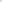 Action on BillsCommissioner Martinez made a motion, which was seconded by Commissioner Steiskal to ratify & and/or approve payment when funds become available for the bills and payrolls presented at the Committee as A Whole Meeting. On roll call the vote were: ayes- 5, nays-0, absent-0. Motion carried.Cash On Hand ReportCommissioner Arredondo made a motion, which was seconded by Commissioner Martinez to accept the Treasurer's report showing $4,020.712.49 Cash on Hand. The report was presented at the Committee as A Whole Meeting. On roll call the vote was: ayes-5, nays-0, absent-0. Motion carried.UNFINISHED BUSINESSNoneREGULAR MEETING	January 17, 2023 page TwoNEW BUSINESS                               Ordinance No 2023-06Commissioner Steiskal made a motion which was seconded by Commissioner Arredondo to adopt Ordinance No 2023-06 An Ordinance amending the Park District Code of Memorial Park District.  On roll call the vote was: ayes-5, nays-0, absent-0. Motion carried.ADJOURNMENTCommissioner Arredondo made a motion, which was seconded by Commissioner Miller to adjourn this Regular Meeting. The motion carried; the meeting adjourned at 5:38 p.m.Respectfully,Pamela CobbsBoard SecretaryAPPROVED: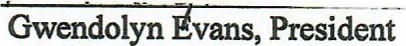 